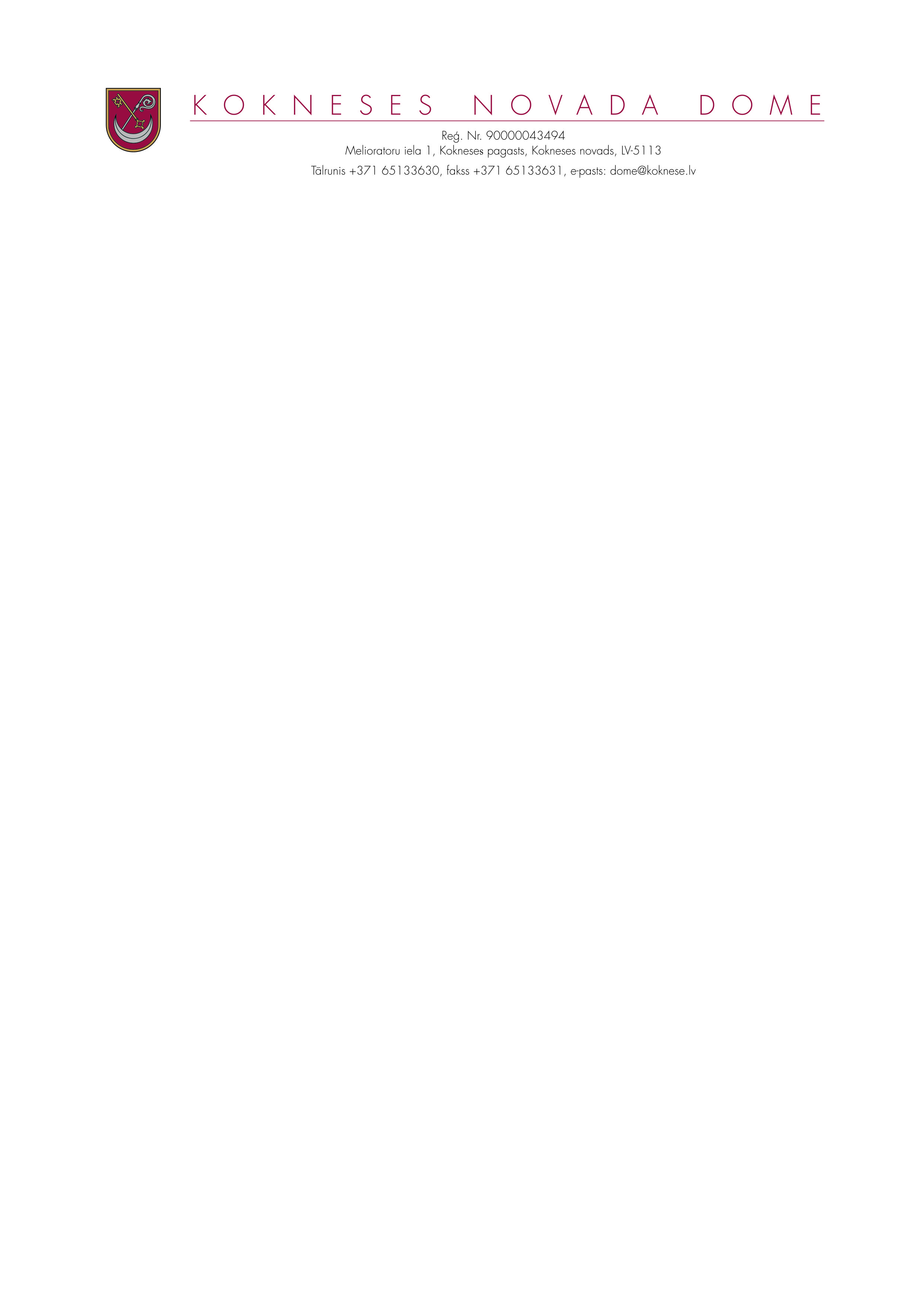 Kokneses novada Kokneses pagastā2020.gda 13.janvārī	Kokneses novada domes kārtējā sēde notiks 2020.gada 27.janvāŗi plkst.14.oo novada domē, Melioratoru ielā Nr.1, Koknesē, Kokneses pagastā, Kokneses novadā.SĒDES DARBA KĀRTĪBA:1. Par pašvaldības 2019.gada budžetu izpildiZiņo domes ekonomiste Ineta SproģeLēmuma projekts- apvienotās pastāvīgās komitejas2. Par pašvaldības budžetiem 2020.gadamZiņo domes ekonomiste Ineta SproģeLēmuma projekts- apvienotās pastāvīgās komitejas3. Par amata vietām un darba algām Kokneses novada domē, tās iestādēs un struktūrvienībāsZiņo domes priekšsēdētājs Dainis VingrisLēmuma projekts- apvienotās pastāvīgās komitejas4.Par stundas likmiZiņo domes priekšsēdētājs Dainis VingrisLēmuma projekts- apvienotās pastāvīgās komitejas5. Par sociālā līdzekļu izlietojumu 2019.gadāZiņo sociālā dienesta vadītāja Baiba TālmaneLēmuma projekts – Sociālo jautājumu un veselības aprūpes pastāvīgā komiteja6.PAR DAŽĀDIEM JAUTĀJUMIEM6.1. Par dalību Valsts Kultūrkapitāla fonda mērķprogrammas “Mūzikas un dejas mākslas izglītības iestāžu materiāli tehniskās bāzes uzlabošana” projektu konkursā Ziņo domes Attīstības nodaļas vadītāja Anda MikālaLēmuma projekts- apvienotās pastāvīgās komitejas6.2. Par papildus finansējumu biedrībai “Kokneses sporta veterānu klubs”.Ziņo domes Attīstības nodaļas vadītāja Anda MikālaLēmuma projekts- apvienotās pastāvīgās komitejas6.3. Par rūpnieciskās zvejas limitu piešķiršanas kārtību Kokneses novada pašvaldībāZiņo domes juriste Ligita KronentāleLēmuma projekts- apvienotās pastāvīgās komitejas6.4. Par bezsaimnieku kaķiem daudzdzīvokļu mājās un to teritorijāZiņo domes izpilddirektors Ilmārs KlaužsLēmuma projekts- apvienotās pastāvīgās komitejas7.PAR IESNIEGUMU IZSKATĪŠANU7.1. Par nekustamo īpašumu jautājumu risināšanuZiņo nekustamo īpašumu speciāliste Indra ZilgalveLēmuma projekts- apvienotās pastāvīgās komitejas8.Par Sociālo jautājumu un veselības aprūpes pastāvīgās komitejas sēdē pieņemtajiem lēmumiemZiņo komitejas priekšsēdētājs Pēteris Keišs9.Par Dzīvokļu komisijas  sēdē pieņemtajiem lēmumiemZiņo komisijas priekšsēdētāja Ligita KronentāleDomes priekšsēdētāja vietnieks M.ReinbergsPASTĀVĪGO KOMITEJU SĒDES:1)Sociālo jautājumu un veselības aprūpes pastāvīgās komitejas sēde- 22.janvārī plkst.13.oo novada domē;2)Apvienoto pastāvīgo komiteju sēde – 22.janvārī plkst.14.oo novada domēDomes priekšsēdētāja vietnieks M.ReinbergsKOKNESES NOVADA DOMES  2013. gada 10.jūlija  SAISTOŠIE NOTEIKUMI NR.8„KOKNESES NOVADA PAŠVALDĪBAS NOLIKUMS” [..]38. Komitejas var noturēt kopīgas sēdes, ja tām ir jāizskata jautājumi, kas skar vairāku komiteju kompetenci. Komiteju priekšsēdētāji vienojas, kurš no viņiem vadīs kopīgo sēdi. Protokolu paraksta  komiteju priekšsēdētāji un visu komiteju locekļi. Komitejas sēdes protokols glabājas tās komitejas lietā, kuras priekšsēdētājs  vada komitejas sēdi.Komitejas ir tiesīgas rīkot  izbraukuma komitejas sēdes .[..]